Imię i nazwisko ……………………………………			Klasa ………	Grupa A1. Ustal, czy poniższe zdania są prawdziwe czy fałszywe. Wpisz do tabeli litery P lub F.2. Wyjaśnij, jaki stosunek do higieny mieli mieszkańcy Europy wczesnonowożytnej.…………………………………………………………………………………………………………………………………………………………………………………………………………………………………………………………………………………………………………………………………………………………………………………………………………………………………………………………………………………………………………………………………………………………………3. Przeczytaj tekst źródłowy, a następnie wyjaśnij, dlaczego w małej epoce lodowcowej zwiększyła się liczba procesów o czary. Skorzystaj także z wiedzy pozaźródłowej. Wpływ klimatu na polowania na czarowniceHistoryk Wolfgang Behringer przebadał europejskie procesy czarownic i znalazł związek między kulminacjami prześladowań a „łącznymi okresami mrozów” w latach 1560–1574, 1583–1589, 1623–1630 i 1678–1698. Począwszy od 1730 roku, klimat się ustabilizował, podobnie jak nastroje. Pojedyncze procesy czarownic zdarzały się w Europie Środkowej do lat siedemdziesiątych XVIII wieku, ale już nie na taką skalę jak u szczytu małej epoki lodowcowej.L. Lee, Gdyby nie pogoda... Jak pogoda zmieniała historię, przeł. K. Bażyńska-Chojnacka i P. Chojnacki,
 Warszawa: Demart, 2010, s. 122–125.………………………………………………………………………………………………………………………………………………………………………………………………………………………………………………………………………………………………………………………………………………………………………………………………………………………………………………………………………………………………………………………………………………………………………………………………………………………………………………………………………………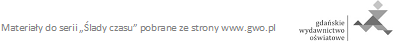 Imię i nazwisko ……………………………………			Klasa ………	Grupa B1. Ustal, czy poniższe zdania są prawdziwe czy fałszywe. Wpisz do tabeli litery P lub F.2. Scharakteryzuj zmianę położenia kobiet w XV i XVI w.…………………………………………………………………………………………………………………………………………………………………………………………………………………………………………………………………………………………………………………………………………………………………………………………………………………………………………………………………………………………………………………………………………………………………3. Przeczytaj tekst źródłowy, a następnie opisz krótko, co charakterystycznego autor pamiętnika zaobserwował u paryżan końca XVIII w. i z czego mogło to wynikach. Życie paryżan końca XVIII w. opisane w pamiętniku Louis-Sébastiena MercieraGryzipiórki* z urzędów, muzykusy*, [...], sztycharze*, wierszokleci kupują [sobie] sukno, galony*, a nawet koronki; nie kupują zaś wcale bielizny. Elegant zmienia koszulę raz na dwa tygodnie; koronkowe manszety* przyszywa do brudnej koszuli, a kołnierz przypudrowuje, że aż znać ślady na aksamicie garnituru. Taki to jest przeważnie mieszkaniec Paryża; przede wszystkim opłaca perukarza; ani dnia obejść się nie może bez niego, a praczka zjawia się raz na miesiąc. [...]Paryżanin, który nie posiada dziesięciu tysięcy liwrów renty, nie posiada zazwyczaj ani prześcieradeł, ani ręczników, ani koszul; ale ma za to zegarek-repetier*, zwierciadła, jedwabne pończochy, koronki; [...].* gryzipiórek – pracownik biurowy * muzykus – żartobliwie o muzyku * sztycharz – rytownik wykonujący sztychy * galony – dekoracyjne taśmy służące do obszywania ubrań * manszet – mankiet * zegarek-repetier – zegarek kieszonkowy  L.-S. Mercier, Obraz Paryża, oprac. i przeł. A. Jakubiszyn-Tatarkiewiczowa, Warszawa: PIW, 1959, s. 238.………………………………………………………………………………………………………………………………………………………………………………………………………………………………………………………………………………………………………………………………………………………………………………………………………………………………………………………………………………………………………………………………………………………………………………………………………………………………………………………………………………26. Życie codzienne w Europie wczesnonowożytnejZakres rozszerzony. Model odpowiedzi26. Życie codzienne w Europie wczesnonowożytnejZAKRES ROZSZERZONYPierwszy wyrok śmierci za uprawianie czarów zapadł na ziemiach polskich w 1476 r. Jerzy Franciszek Kulczycki założył pierwszą kawiarnię w Wiedniu. W końcu XVI w. opieką nad żebrakami zajęły się rady miejskie. 26. Życie codzienne w Europie wczesnonowożytnejZAKRES ROZSZERZONYPierwszą osobę w Polsce spalono na stosie za czary w roku 1511.Holendrzy sprowadzili do Europy herbatę w 1610 r.Pierwszy teatr w Europie powstał w Londynie za czasów Henryka VIII.NrGrupa AGrupa BPunktacja1.P, F, PP, P, F3 pkt2. np. Europejczycy epoki wczesnonowożytnej nie dbali o higienę. Pod wpływem reformacji (zwłaszcza w Europie Zachodniej) zaczęto zamykać łaźnie publiczne, uważając je za siedlisko rozpusty oraz miejsce szerzenia się chorób wenerycznych. Ludzie myli się bardzo rzadko – powszechne było zażywanie kąpieli tylko kilka razy w roku. Spadła produkcja mydła. (lub podobna, merytorycznie poprawna odpowiedź)np. Sytuacja kobiet w XV i XVI w. zmieniała się na gorsze. W miastach pracę kobiet zaczęto postrzegać jako gorszą – część produktów można było kupić i nie trzeba było ich wytwarzać w domu. Kobiety stawały się coraz bardziej zależne, m.in. pod względem ekonomicznym, od mężczyzn. Zaczęto wymagać od nich nienagannej moralności. W sytuacjach towarzyskich nie traktowano ich na równi z mężczyznami. Natomiast na wsi kobiety wciąż miały silną pozycję, gdyż odgrywały ważną rolę w prowadzeniu gospodarstw.  (lub podobna, merytorycznie poprawna odpowiedź)3 pkt3.np. Epoka lodowcowa negatywnie wpłynęła na warunki życia Europejczyków. Przedłużające się zimy i drastyczne zmiany pogody powodowały mniejsze zbiory oraz wzrost cen żywności. Ludzie nie zdawali sobie sprawy z przyczyn zmian klimatycznych, ale wierzyli w ingerencję diabła i osób, które, parając się czarami, sięgają po diabelskie sztuczki, by wpływać na pogodę. (lub podobna, merytorycznie poprawna odpowiedź)np. Autor pamiętnika zaobserwował u paryżan końca XVIII w. zamiłowanie do blichtru (np. posiadanie zegarka, koronek i jedwabi) przy braku dbałości o czystość ubrań, potrzeby posiadania bielizny, korzystania z usług praczek. Mogło to wynikać ze zmian obyczajowych, jakie zaszły w epoce wczesnonowożytnej dotyczących m.in. higieny osobistej. Ówcześni Europejczycy przestali dbać o czystość ciał, zamykano łaźnie publiczne, gdyż uważano je za miejsce rozprzestrzeniania się chorób wenerycznych i siedlisko rozpusty. Wskutek tego kąpieli zażywano zaledwie kilka razy do roku. (lub podobna, merytorycznie poprawna odpowiedź)2 pktRAZEMRAZEMRAZEM8 pkt 